作 者 推 荐科伦·宰尔卡斯（Koren Zailckas）作者简介：    科伦·宰尔卡斯（Koren Zailckas）：年仅23岁就创作了畅销书《破碎：酗酒女孩的故事》（Smashed: Story of a Drunken Girlhood），该作品坦诚地记录了她在未成年时的酗酒经历，极具争议性。她现在已经是国际畅销书作家，为《卫报》（The Guardian）、《美国新闻与世界报道》（U.S. News & World Report）、《魅力》（Glamour）、Jane和《17岁》杂志（Seventeen）等报刊杂志撰稿。她目前和家人居住在卡茨基尔山。《戏剧老师》（The Drama Teacher ）是她的第二部小说。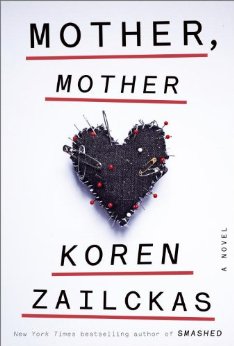 中文书名：《母亲，母亲》英文书名: MOTHER, MOTHER作    者：Koren Zailckas出 版 社：Crown代理公司：ANA/ Susan Xia页    数：384页出版时间：2013年10月代理地区：中国大陆、台湾审读资料：电子稿类    型：惊悚悬疑版权已授：巴西、法国、荷兰、西班牙、英国。作者年仅23岁就出版了处女作《粉碎》（Smashe）作者著有畅销书《粉碎》（Smashe），该作品被书评家评论为“引人入胜”，“新颖”以及“大胆坦诚”内容简介：这部作品是著有《纽约时报》（New York Times）畅销自传《粉碎》（Smashed）的作者的处女作小说，本书杂糅了时新的文风与商业悬疑，讲述了一个令人胆寒的故事，它对于爱丽丝·普兰特（Alice LaPlante）和S·J·沃森（S.J. Watson）的读者具有极大的吸引力。《母亲，母亲》（Mother,Mother）一书分别从赫斯特（Hurst）家族不同成员的视角讲述，既黑暗悬疑又极具可读性：十几岁的女儿瓦尔利特（Violet）因服用致幻药被迫关进精神病房；八岁的威尔（Will）患有自闭症，畏缩在自己的世界中举步不前；他们的父亲，道格拉斯（Douglas）不是在工作就是在喝酒；他们的母亲，约瑟芬（Josephine）巧妙地管理着这个家庭，看似无辜其实可能是所有人绝望的来源。还有姐姐洛思（Rose），因为厌倦了约瑟芬的干涉多年前就离家出走，现在仍旧杳无音讯。随着母亲的意图变得愈加可怕而清晰，瓦尔利特开始怀疑姐姐或许已遭不测。这部作品出人意料，破折不断，你永远也无法信任其中任何的角色，《母亲，母亲》（Mother,Mother）讲述了一个新颖的故事，它将带给读者心理上的毁灭冲击。媒体评价：“科伦·宰尔卡斯（Koren Zailckas）的作品《母亲，母亲》（Mother,Mother）以最可行的方式让读者感到不安：文字令人信服。这部作品的核心触及了缓慢、微妙的黑暗，故事如涓涓细流般展开，最后仿若爆发的山洪，令读者身临其境。宰尔卡斯荡气回肠地探究了自恋，依赖和家庭。这是一部使人惊异的作品。”----《乔茜和杰克》（Josie and Jack）和《最后目击》（Last Seen Leaving）作者，凯莉·布洛菲特（Kelly Braffet）“这是一部引人入胜的处女作小说……它勾画了从母亲到美狄亚或者贝茨夫人的形象，令人夜不能寐……骇人听闻的结局标志着宰尔卡斯终将成为一位顶级作家。”----《出版人周刊》（Publishers Weekly）“令人回忆起《亲爱的妈咪》（Mommie Dearest）或者《推动》（Push）又或者《凡夫俗子》（Ordinary People）中混沌的孕妇心理。”----《科克斯书评》（Kirkus Reviews）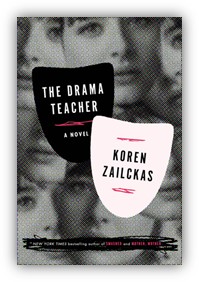 中文书名：《戏剧老师》英文书名: THE DRAMA TEACHER作    者：Koren Zailckas出 版 社：Crown代理公司：ANA/ Susan Xia页    数：400页出版时间：2018年7月代理地区：中国大陆、台湾审读资料：电子稿类    型：惊悚悬疑内容简介：本书是《纽约时报》畅销书《母亲，母亲》（ Mother, Mother ）和《粉碎》（Smashed.）的作者的又一力作，描写了一个曲折、引人入胜的惊悚故事，文中的叙述者是一个狡猾而不可靠的声音，她会不惜一切代价让家庭变得更好。    格雷西·米勒（Gracie Mueller）看上去就是一个普通人。她结了婚，是两个孩子的母亲。她和她的丈夫兰迪（Randy）生活在纽约州北部，他们的生活平稳而（相对）坦诚。但是她有许多秘密——她甚至不是美国公民——当兰迪作为不动产经纪人事业失败，资金短缺之时，他为了找到更好的工作，离开了这个小镇。他们的房子也被没收了，格雷西为了维持孩子们的生活，又开始了做起了违法的事情。    格雷西是一名伪造身份的专家，她把自己的身份换成了特雷西·布勒（Tracey Bueller），后又变成了玛丽安娜·德菲丽丝（Mariana DeFelice）。她是建筑师、设计师、音乐家和演员。在纽约州北部的那段时间，一个朋友询问了她太多问题，这使“玛丽安娜”离开了那座小镇，前往纽约市。她在那里为她的孩子们找到曼哈顿最好的学校，她自己也在那里找到一份戏剧老师的工作。但是，随着格雷西努力地隐藏自己编织的谎言和埋藏的秘密，有关她的过去的更多问题逐渐被揭露出来。她从来没打算成为一个骗子、说谎者、小偷或杀人者，但是她承受不起被人发现真相的代价。媒体评价：    “引人入胜……读者会情不自禁地不停翻动书页。”----《出版者周刊》（Publishers Weekly）    “本书从一个不同寻常的视角展开叙述，出乎读者的预料，获得十足的娱乐效果。”----《科克斯书评》（Kirkus）    “一部快节奏、充满趣味性的小说，十分适合在泳池边阅读。”----《图书馆周刊》（Library Journal）    “《戏剧老师》是一个女人解开惊心动魄的秘密，展现无穷才能的故事。科伦·宰尔卡斯对存在于家庭和父母内部的艰难的问题和黑暗而又熟悉的力量进行了细致入微的审视，捕捉到了一个濒于崩溃的家庭里面的可怕故事。《戏剧老师》语言机智，情节丰富，娱乐性十足，是一部不容错过的心理悬疑优秀作品。”----伊丽莎白·L. 西尔弗（Elizabeth L. Silver），《诺亚·P. 辛格尔顿 死刑》（The Execution of Noa P. Singleton ）和《时光的色泽》（ The Tincture of Time）的作者谢谢您的阅读！请将反馈信息发至：夏蕊（Susan Xia）安德鲁·纳伯格联合国际有限公司北京代表处北京市海淀区中关村大街甲59号中国人民大学文化大厦1705室邮编：100872电话：010-82504406传真：010-82504200Email：susan@nurnberg.com.cn 网址：http://www.nurnberg.com.cn
微博：http://weibo.com/nurnberg豆瓣小站：http://site.douban.com/110577/